Urząd Gminy JakubówUrząd Gminy Jakubówul. Mińska 15, 05 - 306 Jakubówtel. 25-757-91-90, fax 25 759-97-19www.jakubow.plmail: sekretariat@jakubow.plKarta usługNrORO.0143.2.2019ZGŁOSZENIE COFNIĘCIA ZAWIESZENIA CERTYFIKATÓW W DOWODZIE OSOBISTYMZGŁOSZENIE COFNIĘCIA ZAWIESZENIA CERTYFIKATÓW W DOWODZIE OSOBISTYMZGŁOSZENIE COFNIĘCIA ZAWIESZENIA CERTYFIKATÓW W DOWODZIE OSOBISTYMMiejsce załatwienia sprawy:Miejsce załatwienia sprawy:Miejsce załatwienia sprawy:Miejsce załatwienia sprawy:Referat Organizacyjno - AdministracyjnyPokój nr 10, tel. 25 758 20 51 lub 25 757 91 90, e-mail: a.gogol@jakubow.plGodziny urzędowania:                                       poniedziałek            800 – 1700                                       wtorek                      800 – 1600                                                         środa                         800 -  1600                                       czwartek                  dzień wewnętrzny                                       piątek                       800-1500Referat Organizacyjno - AdministracyjnyPokój nr 10, tel. 25 758 20 51 lub 25 757 91 90, e-mail: a.gogol@jakubow.plGodziny urzędowania:                                       poniedziałek            800 – 1700                                       wtorek                      800 – 1600                                                         środa                         800 -  1600                                       czwartek                  dzień wewnętrzny                                       piątek                       800-1500Referat Organizacyjno - AdministracyjnyPokój nr 10, tel. 25 758 20 51 lub 25 757 91 90, e-mail: a.gogol@jakubow.plGodziny urzędowania:                                       poniedziałek            800 – 1700                                       wtorek                      800 – 1600                                                         środa                         800 -  1600                                       czwartek                  dzień wewnętrzny                                       piątek                       800-1500Referat Organizacyjno - AdministracyjnyPokój nr 10, tel. 25 758 20 51 lub 25 757 91 90, e-mail: a.gogol@jakubow.plGodziny urzędowania:                                       poniedziałek            800 – 1700                                       wtorek                      800 – 1600                                                         środa                         800 -  1600                                       czwartek                  dzień wewnętrzny                                       piątek                       800-1500Osoba do kontaktu:Osoba do kontaktu:Osoba do kontaktu:Osoba do kontaktu:Agnieszka Gogol – inspektor ds. wojskowych , ewidencji ludności, dowodów osobistych, obrony cywilnej i zarządzania kryzysowego.Agnieszka Gogol – inspektor ds. wojskowych , ewidencji ludności, dowodów osobistych, obrony cywilnej i zarządzania kryzysowego.Agnieszka Gogol – inspektor ds. wojskowych , ewidencji ludności, dowodów osobistych, obrony cywilnej i zarządzania kryzysowego.Agnieszka Gogol – inspektor ds. wojskowych , ewidencji ludności, dowodów osobistych, obrony cywilnej i zarządzania kryzysowego.Wymagane dokumenty:Wymagane dokumenty:Wymagane dokumenty:Wymagane dokumenty:Wypełniony formularz „Zgłoszenie cofnięcia zawieszenia certyfikatów w dowodzie osobistym”.Inny dokument ze zdjęciem potwierdzający tożsamość (do wglądu).Wypełniony formularz „Zgłoszenie cofnięcia zawieszenia certyfikatów w dowodzie osobistym”.Inny dokument ze zdjęciem potwierdzający tożsamość (do wglądu).Wypełniony formularz „Zgłoszenie cofnięcia zawieszenia certyfikatów w dowodzie osobistym”.Inny dokument ze zdjęciem potwierdzający tożsamość (do wglądu).Wypełniony formularz „Zgłoszenie cofnięcia zawieszenia certyfikatów w dowodzie osobistym”.Inny dokument ze zdjęciem potwierdzający tożsamość (do wglądu).Formularz do pobrania:Formularz do pobrania:Formularz do pobrania:Formularz do pobrania:Formularz zgłoszenia cofnięcia zawieszenia certyfikatów w dowodzie osobistym  można pobrać w Urzędzie Gminy – pokój nr 10, bądź skorzystać z załączonych wzorów druków.Formularz zgłoszenia cofnięcia zawieszenia certyfikatów w dowodzie osobistym  można pobrać w Urzędzie Gminy – pokój nr 10, bądź skorzystać z załączonych wzorów druków.Formularz zgłoszenia cofnięcia zawieszenia certyfikatów w dowodzie osobistym  można pobrać w Urzędzie Gminy – pokój nr 10, bądź skorzystać z załączonych wzorów druków.Formularz zgłoszenia cofnięcia zawieszenia certyfikatów w dowodzie osobistym  można pobrać w Urzędzie Gminy – pokój nr 10, bądź skorzystać z załączonych wzorów druków.Opłaty:Opłaty:Opłaty:Opłaty:Nie podlega opłacie.Nie podlega opłacie.Nie podlega opłacie.Nie podlega opłacie.Czas załatwienia sprawy:Czas załatwienia sprawy:Czas załatwienia sprawy:Czas załatwienia sprawy:Z chwilą zgłoszenia zawiadomienia o utracie dowodu osobistego. Z chwilą zgłoszenia zawiadomienia o utracie dowodu osobistego. Z chwilą zgłoszenia zawiadomienia o utracie dowodu osobistego. Z chwilą zgłoszenia zawiadomienia o utracie dowodu osobistego. Tryb odwoławczy:Tryb odwoławczy:Tryb odwoławczy:Tryb odwoławczy:Nie dotyczyNie dotyczyNie dotyczyNie dotyczyPodstawa prawnaPodstawa prawnaPodstawa prawnaPodstawa prawnaUstawa z dnia 6 sierpnia 2010roku o dowodach osobistych (Dz. U. z 2020 r.,poz. 332 ze zm.)Rozporządzenie Ministra Spraw Wewnętrznych i Administracji z dnia 26 lutego 2019roku w sprawie warstwy elektronicznej dowodu osobistego(Dz.U. z 2019r., poz. 400)Ustawa z dnia 14 czerwca 1960 roku -Kodeks postępowania administracyjnego (Dz. U. z 2020 r., poz. 256 ze zm.) Ustawa z dnia 17 lutego 2005 roku o informatyzacji działalności podmiotów realizujących zadania publiczne (Dz. U. z 2020 r., poz. 346 ze zm.)Ustawa z dnia 6 sierpnia 2010roku o dowodach osobistych (Dz. U. z 2020 r.,poz. 332 ze zm.)Rozporządzenie Ministra Spraw Wewnętrznych i Administracji z dnia 26 lutego 2019roku w sprawie warstwy elektronicznej dowodu osobistego(Dz.U. z 2019r., poz. 400)Ustawa z dnia 14 czerwca 1960 roku -Kodeks postępowania administracyjnego (Dz. U. z 2020 r., poz. 256 ze zm.) Ustawa z dnia 17 lutego 2005 roku o informatyzacji działalności podmiotów realizujących zadania publiczne (Dz. U. z 2020 r., poz. 346 ze zm.)Ustawa z dnia 6 sierpnia 2010roku o dowodach osobistych (Dz. U. z 2020 r.,poz. 332 ze zm.)Rozporządzenie Ministra Spraw Wewnętrznych i Administracji z dnia 26 lutego 2019roku w sprawie warstwy elektronicznej dowodu osobistego(Dz.U. z 2019r., poz. 400)Ustawa z dnia 14 czerwca 1960 roku -Kodeks postępowania administracyjnego (Dz. U. z 2020 r., poz. 256 ze zm.) Ustawa z dnia 17 lutego 2005 roku o informatyzacji działalności podmiotów realizujących zadania publiczne (Dz. U. z 2020 r., poz. 346 ze zm.)Ustawa z dnia 6 sierpnia 2010roku o dowodach osobistych (Dz. U. z 2020 r.,poz. 332 ze zm.)Rozporządzenie Ministra Spraw Wewnętrznych i Administracji z dnia 26 lutego 2019roku w sprawie warstwy elektronicznej dowodu osobistego(Dz.U. z 2019r., poz. 400)Ustawa z dnia 14 czerwca 1960 roku -Kodeks postępowania administracyjnego (Dz. U. z 2020 r., poz. 256 ze zm.) Ustawa z dnia 17 lutego 2005 roku o informatyzacji działalności podmiotów realizujących zadania publiczne (Dz. U. z 2020 r., poz. 346 ze zm.)Informacje dodatkoweInformacje dodatkoweInformacje dodatkoweInformacje dodatkoweZgłoszenia cofnięcia zawieszenia certyfikatów zamieszczonych w warstwie elektronicznej dowodu osobistego dokonuje posiadacz dowodu osobistego mający pełną zdolność do czynności prawnych, który czasowo utracił kontrolę nad dokumentem.W imieniu osoby nieposiadającej zdolności do czynności prawnych lub posiadającej ograniczoną zdolność do czynności prawnych zgłoszenia dokonuje rodzic, opiekun prawny lub kurator.Zgłoszenia może dokonać pełnomocnik legitymujący się pełnomocnictwem szczególnym do dokonania takiej czynności.Zgłoszenie zawiera następujące dane posiadacza dowodu osobistego:imię (imiona), nazwisko, numer PESEL.Zgłoszenia cofnięcia zawieszenia certyfikatów w dowodzie osobistym dokonuje się: w formie dokumentu elektronicznego, na zasadach określonych w ustawie z dnia 17 lutego 2005 r. o informatyzacji działalności podmiotów realizujących zadania publiczne, do organu gminy, który wydał dowód osobisty, po opatrzeniu kwalifikowanym podpisem elektronicznym albo podpisem zaufanym, a w przypadku zgłoszenia przez rodzica, opiekuna prawnego lub kuratora w imieniu osoby nieposiadającej zdolności do czynności prawnych lub posiadających ograniczoną zdolność do czynności prawnych oraz w przypadku zgłoszenia przez pełnomocnika legitymującego się pełnomocnictwem szczególnym do dokonania takiej czynności, również podpisem osobistymprzy użyciu usługi elektronicznej udostępnionej przez ministra właściwego do spraw informatyzacji po uwierzytelnieniu posiadacza dowodu osobistego w sposób określony w art. 20a ust. 1ustawy z dnia 17 lutego 2005 r. o informatyzacji działalności podmiotów realizujących zadania publiczne;osobiście w siedzibie organu dowolnej gminy, w formie pisemnej, po opatrzeniu własnoręcznym czytelnym podpisem zgłaszającego.Do zgłoszenia cofnięcia zawieszenia certyfikatów zamieszczonych w warstwie elektronicznej dowodu osobistego, dokonanego w formie elektronicznej przez pełnomocnika lub opiekuna prawnego lub kuratora, dołącza się sporządzone w formie dokumentu elektronicznego pełnomocnictwo szczególne do dokonania takiej czynności lub dokument pozwalający na ustalenie stosunku prawnego istniejącego między wnoszącym zgłoszenie a osobą, w której imieniu zgłoszenie jest wnoszone, a w razie niemożności ich uzyskania -odwzorowanie cyfrowe odpowiednio tego pełnomocnictwa lub dokumentu opatrzone przez osobę dokonującą zgłoszenia za pomocą kwalifikowanego podpisu elektronicznego, podpisu zaufanego albo podpisu osobistego.Osobie dokonującej zgłoszenia wydaje się zaświadczenie potwierdzające datę i godzinę dokonania tego zgłoszenia.Zaświadczenie jest wydawane nie odpłatnie.Osobie dokonującej zgłoszenia w formie dokumentu elektronicznego, zaświadczenie wydaje się na żądanie.Podpis osobisty posiadacza dowodu osobistego złożony w okresie zawieszenia albo po unieważnieniu certyfikatu podpisu osobistego nie wywołuje skutków prawnych. Późniejsze cofnięcie zawieszenia certyfikatu nie wpływa na ważność czynności dokonanej w okresie zawieszenia.Zgłoszenia cofnięcia zawieszenia certyfikatów zamieszczonych w warstwie elektronicznej dowodu osobistego dokonuje posiadacz dowodu osobistego mający pełną zdolność do czynności prawnych, który czasowo utracił kontrolę nad dokumentem.W imieniu osoby nieposiadającej zdolności do czynności prawnych lub posiadającej ograniczoną zdolność do czynności prawnych zgłoszenia dokonuje rodzic, opiekun prawny lub kurator.Zgłoszenia może dokonać pełnomocnik legitymujący się pełnomocnictwem szczególnym do dokonania takiej czynności.Zgłoszenie zawiera następujące dane posiadacza dowodu osobistego:imię (imiona), nazwisko, numer PESEL.Zgłoszenia cofnięcia zawieszenia certyfikatów w dowodzie osobistym dokonuje się: w formie dokumentu elektronicznego, na zasadach określonych w ustawie z dnia 17 lutego 2005 r. o informatyzacji działalności podmiotów realizujących zadania publiczne, do organu gminy, który wydał dowód osobisty, po opatrzeniu kwalifikowanym podpisem elektronicznym albo podpisem zaufanym, a w przypadku zgłoszenia przez rodzica, opiekuna prawnego lub kuratora w imieniu osoby nieposiadającej zdolności do czynności prawnych lub posiadających ograniczoną zdolność do czynności prawnych oraz w przypadku zgłoszenia przez pełnomocnika legitymującego się pełnomocnictwem szczególnym do dokonania takiej czynności, również podpisem osobistymprzy użyciu usługi elektronicznej udostępnionej przez ministra właściwego do spraw informatyzacji po uwierzytelnieniu posiadacza dowodu osobistego w sposób określony w art. 20a ust. 1ustawy z dnia 17 lutego 2005 r. o informatyzacji działalności podmiotów realizujących zadania publiczne;osobiście w siedzibie organu dowolnej gminy, w formie pisemnej, po opatrzeniu własnoręcznym czytelnym podpisem zgłaszającego.Do zgłoszenia cofnięcia zawieszenia certyfikatów zamieszczonych w warstwie elektronicznej dowodu osobistego, dokonanego w formie elektronicznej przez pełnomocnika lub opiekuna prawnego lub kuratora, dołącza się sporządzone w formie dokumentu elektronicznego pełnomocnictwo szczególne do dokonania takiej czynności lub dokument pozwalający na ustalenie stosunku prawnego istniejącego między wnoszącym zgłoszenie a osobą, w której imieniu zgłoszenie jest wnoszone, a w razie niemożności ich uzyskania -odwzorowanie cyfrowe odpowiednio tego pełnomocnictwa lub dokumentu opatrzone przez osobę dokonującą zgłoszenia za pomocą kwalifikowanego podpisu elektronicznego, podpisu zaufanego albo podpisu osobistego.Osobie dokonującej zgłoszenia wydaje się zaświadczenie potwierdzające datę i godzinę dokonania tego zgłoszenia.Zaświadczenie jest wydawane nie odpłatnie.Osobie dokonującej zgłoszenia w formie dokumentu elektronicznego, zaświadczenie wydaje się na żądanie.Podpis osobisty posiadacza dowodu osobistego złożony w okresie zawieszenia albo po unieważnieniu certyfikatu podpisu osobistego nie wywołuje skutków prawnych. Późniejsze cofnięcie zawieszenia certyfikatu nie wpływa na ważność czynności dokonanej w okresie zawieszenia.Zgłoszenia cofnięcia zawieszenia certyfikatów zamieszczonych w warstwie elektronicznej dowodu osobistego dokonuje posiadacz dowodu osobistego mający pełną zdolność do czynności prawnych, który czasowo utracił kontrolę nad dokumentem.W imieniu osoby nieposiadającej zdolności do czynności prawnych lub posiadającej ograniczoną zdolność do czynności prawnych zgłoszenia dokonuje rodzic, opiekun prawny lub kurator.Zgłoszenia może dokonać pełnomocnik legitymujący się pełnomocnictwem szczególnym do dokonania takiej czynności.Zgłoszenie zawiera następujące dane posiadacza dowodu osobistego:imię (imiona), nazwisko, numer PESEL.Zgłoszenia cofnięcia zawieszenia certyfikatów w dowodzie osobistym dokonuje się: w formie dokumentu elektronicznego, na zasadach określonych w ustawie z dnia 17 lutego 2005 r. o informatyzacji działalności podmiotów realizujących zadania publiczne, do organu gminy, który wydał dowód osobisty, po opatrzeniu kwalifikowanym podpisem elektronicznym albo podpisem zaufanym, a w przypadku zgłoszenia przez rodzica, opiekuna prawnego lub kuratora w imieniu osoby nieposiadającej zdolności do czynności prawnych lub posiadających ograniczoną zdolność do czynności prawnych oraz w przypadku zgłoszenia przez pełnomocnika legitymującego się pełnomocnictwem szczególnym do dokonania takiej czynności, również podpisem osobistymprzy użyciu usługi elektronicznej udostępnionej przez ministra właściwego do spraw informatyzacji po uwierzytelnieniu posiadacza dowodu osobistego w sposób określony w art. 20a ust. 1ustawy z dnia 17 lutego 2005 r. o informatyzacji działalności podmiotów realizujących zadania publiczne;osobiście w siedzibie organu dowolnej gminy, w formie pisemnej, po opatrzeniu własnoręcznym czytelnym podpisem zgłaszającego.Do zgłoszenia cofnięcia zawieszenia certyfikatów zamieszczonych w warstwie elektronicznej dowodu osobistego, dokonanego w formie elektronicznej przez pełnomocnika lub opiekuna prawnego lub kuratora, dołącza się sporządzone w formie dokumentu elektronicznego pełnomocnictwo szczególne do dokonania takiej czynności lub dokument pozwalający na ustalenie stosunku prawnego istniejącego między wnoszącym zgłoszenie a osobą, w której imieniu zgłoszenie jest wnoszone, a w razie niemożności ich uzyskania -odwzorowanie cyfrowe odpowiednio tego pełnomocnictwa lub dokumentu opatrzone przez osobę dokonującą zgłoszenia za pomocą kwalifikowanego podpisu elektronicznego, podpisu zaufanego albo podpisu osobistego.Osobie dokonującej zgłoszenia wydaje się zaświadczenie potwierdzające datę i godzinę dokonania tego zgłoszenia.Zaświadczenie jest wydawane nie odpłatnie.Osobie dokonującej zgłoszenia w formie dokumentu elektronicznego, zaświadczenie wydaje się na żądanie.Podpis osobisty posiadacza dowodu osobistego złożony w okresie zawieszenia albo po unieważnieniu certyfikatu podpisu osobistego nie wywołuje skutków prawnych. Późniejsze cofnięcie zawieszenia certyfikatu nie wpływa na ważność czynności dokonanej w okresie zawieszenia.Zgłoszenia cofnięcia zawieszenia certyfikatów zamieszczonych w warstwie elektronicznej dowodu osobistego dokonuje posiadacz dowodu osobistego mający pełną zdolność do czynności prawnych, który czasowo utracił kontrolę nad dokumentem.W imieniu osoby nieposiadającej zdolności do czynności prawnych lub posiadającej ograniczoną zdolność do czynności prawnych zgłoszenia dokonuje rodzic, opiekun prawny lub kurator.Zgłoszenia może dokonać pełnomocnik legitymujący się pełnomocnictwem szczególnym do dokonania takiej czynności.Zgłoszenie zawiera następujące dane posiadacza dowodu osobistego:imię (imiona), nazwisko, numer PESEL.Zgłoszenia cofnięcia zawieszenia certyfikatów w dowodzie osobistym dokonuje się: w formie dokumentu elektronicznego, na zasadach określonych w ustawie z dnia 17 lutego 2005 r. o informatyzacji działalności podmiotów realizujących zadania publiczne, do organu gminy, który wydał dowód osobisty, po opatrzeniu kwalifikowanym podpisem elektronicznym albo podpisem zaufanym, a w przypadku zgłoszenia przez rodzica, opiekuna prawnego lub kuratora w imieniu osoby nieposiadającej zdolności do czynności prawnych lub posiadających ograniczoną zdolność do czynności prawnych oraz w przypadku zgłoszenia przez pełnomocnika legitymującego się pełnomocnictwem szczególnym do dokonania takiej czynności, również podpisem osobistymprzy użyciu usługi elektronicznej udostępnionej przez ministra właściwego do spraw informatyzacji po uwierzytelnieniu posiadacza dowodu osobistego w sposób określony w art. 20a ust. 1ustawy z dnia 17 lutego 2005 r. o informatyzacji działalności podmiotów realizujących zadania publiczne;osobiście w siedzibie organu dowolnej gminy, w formie pisemnej, po opatrzeniu własnoręcznym czytelnym podpisem zgłaszającego.Do zgłoszenia cofnięcia zawieszenia certyfikatów zamieszczonych w warstwie elektronicznej dowodu osobistego, dokonanego w formie elektronicznej przez pełnomocnika lub opiekuna prawnego lub kuratora, dołącza się sporządzone w formie dokumentu elektronicznego pełnomocnictwo szczególne do dokonania takiej czynności lub dokument pozwalający na ustalenie stosunku prawnego istniejącego między wnoszącym zgłoszenie a osobą, w której imieniu zgłoszenie jest wnoszone, a w razie niemożności ich uzyskania -odwzorowanie cyfrowe odpowiednio tego pełnomocnictwa lub dokumentu opatrzone przez osobę dokonującą zgłoszenia za pomocą kwalifikowanego podpisu elektronicznego, podpisu zaufanego albo podpisu osobistego.Osobie dokonującej zgłoszenia wydaje się zaświadczenie potwierdzające datę i godzinę dokonania tego zgłoszenia.Zaświadczenie jest wydawane nie odpłatnie.Osobie dokonującej zgłoszenia w formie dokumentu elektronicznego, zaświadczenie wydaje się na żądanie.Podpis osobisty posiadacza dowodu osobistego złożony w okresie zawieszenia albo po unieważnieniu certyfikatu podpisu osobistego nie wywołuje skutków prawnych. Późniejsze cofnięcie zawieszenia certyfikatu nie wpływa na ważność czynności dokonanej w okresie zawieszenia.Sporządziła:Agnieszka Gogol14.07.2020 r.Sporządziła:Agnieszka Gogol14.07.2020 r.Sprawdził: Kierownik ReferatuJustyna MiłaczewskaZatwierdził: WójtHanna Wocial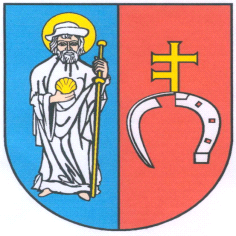 